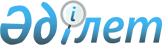 О внесении изменений в постановление Правления Национального Банка Республики Казахстан от 27 октября 2006 года N 106 "Об утверждении Правил организации обменных операций с наличной иностранной валютой в Республике Казахстан"
					
			Утративший силу
			
			
		
					Постановление Правления Национального Банка Республики Казахстан от 22 декабря 2008 года N 105. Зарегистрировано в Министерстве юстиции Республики Казахстан 22 января 2009 года № 5503. Утратило силу постановлением Правления Национального Банка Республики Казахстан от 16 июля 2014 года № 144      Сноска. Утратило силу постановлением Правления Национального Банка РК от 16.07.2014 № 144 (порядок введения в действие см. п. 3).

      В целях приведения нормативной правовой базы, регулирующей осуществление деятельности, связанной с использованием валютных ценностей, в соответствие с Законом Республики Казахстан от 23 октября 2008 года «О внесении изменений и дополнений в некоторые законодательные акты Республики Казахстан по вопросам устойчивости финансовой системы» Правление Национального Банка Республики Казахстан ПОСТАНОВЛЯЕТ: 



      1. В постановление Правления Национального Банка Республики Казахстан от 27 октября 2006 года № 106 «Об утверждении Правил организации обменных операций с наличной иностранной валютой в Республике Казахстан» (зарегистрированное в Реестре государственной регистрации нормативных правовых актов Республики Казахстан под № 4468, опубликованное 13 декабря 2006 года в газете «Юридическая газета» № 215 (1195); с изменениями и дополнениями, внесенными постановлением Правления Национального Банка Республики Казахстан от 24 сентября 2007 года № 111 «О внесении изменений и дополнений в постановление Правления Национального Банка Республики Казахстан от 27 октября 2006 года № 106 «Об утверждении Правил организации обменных операций с наличной иностранной валютой в Республике Казахстан», зарегистрированным в Реестре государственной регистрации нормативных правовых актов Республики Казахстан под № 4970, опубликованным 15 ноября 2007 года в газете «Юридическая газета» № 175 (1378) внести следующие изменения: 

      в Правилах организации обменных операций с наличной иностранной валютой в Республике Казахстан, утвержденных указанным постановлением: 



       пункты 22 и 23 исключить. 



      2. Настоящее постановление вводится в действие с даты его первого официального опубликования. 



      3. Департаменту платежного баланса и валютного регулирования (Дюгай Н.Н.): 

      1) совместно с Юридическим департаментом (Шарипов С.Б.) принять меры к государственной регистрации в Министерстве юстиции Республики Казахстан настоящего постановления; 

      2) в десятидневный срок со дня государственной регистрации в Министерстве юстиции Республики Казахстан настоящего постановления довести его до сведения заинтересованных подразделений центрального аппарата, территориальных филиалов Национального Банка Республики Казахстан, Агентства Республики Казахстан по регулированию и надзору финансового рынка и финансовых организаций и Объединения юридических лиц «Ассоциация финансистов Казахстана». 



      4. Управлению по обеспечению деятельности руководства Национального Банка Республики Казахстан (Терентьев А.Л.) в трехдневный срок со дня получения от Департамента платежного баланса и валютного регулирования заявки на опубликование принять меры к официальному опубликованию настоящего постановления в средствах массовой информации Республики Казахстан. 



       5. Контроль за исполнением настоящего постановления возложить на заместителя Председателя Национального Банка Республики Казахстан Акишева Д.Т.       Председатель 

      Национального Банка                        А. Сайденов       «СОГЛАСОВАНО» 

      Агентство Республики Казахстан 

      по регулированию и надзору 

      финансового рынка и 

      финансовых организаций 

      Председатель Е. Бахмутова 

      31 декабря 2008 года 
					© 2012. РГП на ПХВ «Институт законодательства и правовой информации Республики Казахстан» Министерства юстиции Республики Казахстан
				